Ressources arts plastiques pour les enseignants 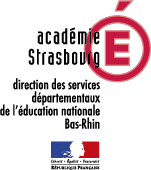 Fiche élève    Dessin d’observation ou observe et dessine
Dans cette activité plastique, tu vas révéler avec une recherche de justesse ce que tu as observé avec attention. On appelle ce type de dessin : le dessin d’observation.
Ton  défi : Ce que tu dessines est le résultat de ton observation Ton travail se fera en plusieurs étapes Tu observeras la forme de l’objet et tu la reproduiras de différentes manières. Tu observeras la texture de l’objet et tu la reproduiras de différentes manières.Tu observeras les couleurs de l’objet et tu les reproduiras de différentes manières.Lorsque tu auras fait ces expérimentations, tu réaliseras le « portrait » de l’objet observé.L’ « objet » dont tu feras l’étude en dessin est soit un fruit, soit un légume, soit une plante .
 Choisis et apporte un fruit, un légume, une plante qui  te servira de modèle tout au long de ton travail.Ce que tu auras appris :Pour dessiner, il est intéressant de regarder, observer, sentir, ressentir.Dessiner c’est représenter = Re-présenter = révéler Dessiner c’estreprésenter- révéler - ce qu’on voitreprésenter - révéler - ce qu’on retient de ce qu’on a vureprésenter - révéler - ce qui a le plus marqué représenter - révéler - ce qu’on a ressentiLe plus « beau » dessin, le dessin le plus expressif, n’est pas celui qui figure le plus justement mais celui qui révèle ce que le dessinateur a voulu dire. Ressources arts plastiques pour les enseignants Fiche élève    Dessin d’observation Etape 1
Expérimentations et étude autour de la forme Voici des expérimentations que tu peux faire pour traduire la forme de ton fruit, ton légume ou ta plante.
Fais-en au moins 4.
Tu peux en faire plus si cela te tente.
Si tu as une idée, tu peux aussi essayer une expérimentation personnelle qui n’est pas proposée et  qui te permet de mieux connaitre la forme du fruit, du légume ou de la plante.
Il y a une case vide pour que tu puisses noter ce que tu as tenté.Le matériel : il te faudrafeuilles de dessin (format A4) divisées en 4 cases (par un trait de crayon ou par pliage) ou ton carnet d’expérimentation si tu en as un,   des outils graphiques (crayon de papier / crayons de couleur),et bien sûr, le fruit, le légume, la plante que tu as choisi.e.Les fruits, les légumes, les plantes d’une même catégorie (les pommes par exemple  ou les oignons ou les tulipes) ont l’air de tous se ressembler mais, au fond, chaque fruit, chaque légume, chaque plante a sa forme particulière. 
Chacun a  des creux, des bosses, des renflements, des excroissances,  des rides, plus ou moins de rondeur, plus ou moins d’épaisseur, etc.
Tu vas essayer de rendre dans ton dessin ton fruit (ton légume / ta plante)  aussi unique qu’il l’est.  Pose ton fruit (légume / plante) sur ta main. Tends ta main devant tes yeux. Ne dessine pas! 
Regarde et conduis lentement et régulièrement ton regard le long des contours de ton objet. Essaye de penser clairement à chaque modification rencontrée sur la ligne de contour: une courbe légère, une courbe accentuée, une ligne droite, une ligne bosselée... Fais cela très lentement pour essayer de tout enregistrer, de prendre conscience de la subtilité et des particularités de chacune de ces lignes. 
As-tu déjà regardé un objet avec une telle attention ?Tu peux recommencer en positionnant le fruit (le légume, la plante) autrement.Matériel : Crayon de papier  Prends le fruit (le légume / la plante) dans ta main et ferme les yeux. Touche-le. Ressens  ses bosses, ses renflements, ses partie rebondies, ses petits creux. Sois attentif aux proportions du fruit (du légume / de la plante), à sa rondeur, à sa longueur, à son épaisseur. Continue à promener les doigts de ta main sur le fruit (le légume / la plante). Caresse les bosses à plusieurs reprises, tourne autour des creux à plusieurs reprises, longe le bord en aller-retour. Pendant ce temps, avec ton crayon dans l’autre main, trace ce que tes doigts font comme parcours sur le fruit (le légume/ la plante).
Matériel : Crayon de papier  Prend un point de départ sur ton fruit (légume / plante) avec tes yeux et observe-le en suivant le contour de sa forme. 
Suis lentement  les bosses, les renflements, les parties rebondies. Sois attentif aux proportions du fruit (du légume / de la plante).Dessine-le maintenant. 
Tu peux exagérer ce que tu as trouvé de particulier à ton fruit (ton légume/ ta plante).Matériel : Crayon de papier  Prends le fruit (légume / plante) dans ta main et ferme les yeux. Touche-le pendant au moins 30 secondes. 
Ressens  les bosses, les renflements, les partie rebondies, les petits creux. Sois attentif aux proportions du fruit (du légume/ de la plante), à sa rondeur, à sa longueur, à son épaisseur.Lorsque tu auras bien saisi sa forme, cache le. 
Dessine ce que tu as retenu de lui, de sa forme, de ses bosses, de ses creux, de ses particularités. Tu peux les exagérer pour montrer combien tu les as ressentis.Matériel : 1 crayon de couleur d’une couleur présente dans le fruit (le légume) que tu représentesAvec tes yeux, prends un point de départ sur ton fruit (ton légume/ ta plante) et suis en le contour. En même temps que tes yeux suivent le contour, trace ce contour (sans regarder ni ta feuille, ni ton tracé, ni ta main qui trace) comme si tes yeux guidaient ta main.  Ce qui est important ici, ce n'est pas la main, mais les yeux. Les yeux travaillent, la main n'est qu'un outil neutre. Surtout, ne regarde pas le résultat !!!  Pas maintenant, pas encore. Recommence 3 fois, sans quitter le fruit des yeux, en repassant par ton point de départ, sans lever le crayon de la feuille.  
A chaque passage, ton regard va être plus précis et tu verras le contour (la forme) avec plus de précision.Matériel : Crayon de papierFais 3 dessins de ton fruit (ton légume / ta plante). A chaque dessin, change la position de ton fruit (ton légume / ta plante).Matériel : Crayon de papierObserve bien ton fruit (ton légume/ ta plante) et reproduis-le à l’envers. C’est-à-dire que tu le dessines à l’envers de la manière dont il est posé.Matériel : Crayon de papier / feuille grand format (A3)Refais une des expérimentations que tu as déjà faite en beaucoup plus grand, sur une feuille beaucoup plus grande.Cette case est réservée pour une expérimentation que tu as trouvée à faire.Matériel :  Ressources arts plastiques pour les enseignants Fiche élève    Dessin d’observation ou observe et dessine -  Etape 2
Expérimentations et étude autour des couleursVoici des expérimentations que tu peux faire pour traduire les couleurs et les nuances de couleurs de ton fruit, ton légume ou ta plante.
Fais les 4 expérimentations. 
Tu vas peut-être avoir envie d’essayer d’autres recherches autour de la couleur. N’hésite pas !
Il y a une case vide pour que tu puisses noter ce que tu as tenté.Le matériel : il te faudrades feuilles de dessin (format A4) (tu peux les diviser en  4 cases (par un trait de crayon ou par pliage))  ou ton carnet d’expérimentation si tu en as un.  des crayons de couleuret bien sûr, le fruit, le légume, la plante que tu as choisi.eLes fruits, les légumes, les plantes ont une couleur dominante, parfois deux couleurs dominantes. Mais ces couleurs sont pleines de nuances qui donnent à chaque fruit, chaque légume, chaque plante sa  singularité (il ou elle est unique). En plus, chaque fruit, chaque légume, chaque plante comporte des parties où se combinent différentes couleurs qui se mélangent, se fondent, se superposent et qui le (la) rendent encore plus unique. 
Tu vas essayer de recréer les nuances et les subtilités de couleur de ton fruit (ton légume / ta plante).Pose ton fruit (légume/ plante) devant toi, sur un papier blanc. Ne dessine pas! 
Regarde et conduis lentement et régulièrement ton regard sur ton fruit (légume /plante)  
Essaye de repérer les différentes couleurs, la couleur dominante, les autres couleurs. 
Essaye de repérer les différentes nuances de la même couleur.
Essaye de distinguer des zones plus claires, plus foncées, plus brillantes.  
Observe également attentivement les passages entre les zones de couleur. Ces passages sont-ils brusques ou les couleurs se fondent-elles l’une dans l’autre ?   Fais cela très lentement pour essayer de prendre conscience de la subtilité des couleurs et de la manière dont elles se combinent sur ton objet. 
Combien de nuances de couleur as-tu repérées ?Matériel : Crayons de couleur 
Travail sur la gamme de couleur Observe ton fruit (légume /plante)  et sois attentif.ve aux différentes couleurs que tu distingues sur ton objet. Repère ces couleurs (ou des couleurs approchantes ) dans ta boite de crayons de couleur et sors-les de ta boite.  
Ce seront tes outils pour ce travail, ta gamme de couleur. Combien en as-tu ? 
Utilise ces crayons et crée la palette  de ton fruit (légume / plante) sur une petite feuille de dessin. 
Tu peux disposer tes « taches » de couleur en colonnes ou en lignes. Matériel :  Le crayon de couleur de la couleur dominante
Travail sur la couleur dominante et ses nuancesObserve ton fruit (légume / plante)  et sois attentif.ve à la couleur dominante ; la couleur qu’il y a le plus. 
Tu dois constater qu’elle n’est pas uniforme et qu’elle change parfois ; elle est plus claire, plus foncée. On appelle cela les nuances.
Utilise le crayon de couleur de cette couleur dominante (et seulement celui-ci ) pour créer  un nuancier. C’est – à-dire  essaye de « fabriquer » au moins 5 nuances de la couleur dominante. 
Tu peux disposer tes nuances de couleur en colonnes ou en lignes.Pour t’aider : pense à presser plus ou moins fort sur ton crayon /  pense à poser plus ou moins de couleur, c’est-à-dire à superposer plusieurs couches , même si c’est la même couleur /pense à changer le style de traçage (verticalement / horizontalement / en tournicotant).Matériel :  Le crayon de couleur de la couleur dominante  + 1 crayon de couleur de la gamme 
Travail sur la couleur dominante nuancée par une autre couleurObserve ton fruit (légume / plante)  et sois attentif.ve aux endroits où la couleur dominante  rencontre d’autres couleurs. 
Observe attentivement le passage d’une couleur à l’autre. Tu constates que le passage d’une couleur à l’autre n’est pas net mais que les couleurs se mêlent progressivement. 
Utilise le crayon de couleur de cette couleur dominante et 1 autre crayon de ta gamme  pour créer  de nouvelles nuances.  C’est – à-dire  essaye de « fabriquer » au moins 5 nouvelles nuances de la couleur dominante. 
Tu peux disposer tes nuances de couleur en colonnes ou en lignes.Pour t’aider : pense à presser plus ou moins fort sur un des crayons puis refais en pressant plus ou moins fort sur l’autre crayon /  pense à poser plus ou moins de couleur, c’est-à-dire à superposer plusieurs couches / la nuance est-elle la même quand tu utilises la couleur dominante en 1er et quand tu utilises la couleur secondaire en 1er ? Matériel :  Le crayon de couleur de la couleur dominante  + les crayons de couleur de la gamme
Travail sur les passages d’une couleur à l’autreObserve ton fruit (légume / plante)  et sois attentif.ve aux endroits où la couleur dominante  rencontre d’autres couleurs. 
Observe attentivement le passage d’une couleur à l’autre. Tu constates que le passage d’une couleur à l’autre n’est pas net mais que les couleurs se mêlent progressivement. Elles ne se mêlent pas toujours de la même manière. Observe les différentes manières dont les couleurs se mêlent.
Essaie de reproduire au moins 3 passages différents d’une couleur vers une autre que tu as repérés sur ton fruit (légume / plante).Cette case est réservée pour une expérimentation que tu as trouvée à faire.Matériel :  Ressources arts plastiques pour les enseignants Fiche élève    Dessin d’observation ou observe et dessine  - Etape 3
Expérimentations et étude autour de la textureVoici des expérimentations que tu peux faire pour traduire la texture de ton fruit, ton légume ou ta plante.
Tu vas peut-être avoir envie d’essayer d’autres recherches autour de la texture. N’hésite pas !
Il y a une case vide pour que tu puisses noter ce que tu as tenté.Le matériel : il te faudrades feuilles de dessin (format A4) ou ton carnet d’expérimentation si tu en as un.  un crayon de papier (si tu en as plusieurs c’est encore mieux), et bien sûr, le fruit, le légume, la plante que tu as choisi.eLes fruits, les légumes, les plantes ont des textures, c’est-à-dire des qualités physiques liées à leur structure organique végétale. Dans les fruits et les légumes, on peut distinguer la texture extérieure (la peau ) et la texture intérieure (la chair). Nous nous intéressons à la texture extérieure, aux qualités de la peau.  La texture réelle est ce que l’on peut toucher et voir. 
Elle existe parce qu’on la ressentie avec ses doigts, ses mains et parce qu’on la vue, sentie, goûtée. Elles sont différentes d’un végétal à l’autre ; le chou n’a pas la même texture que la pomme et les pommes n’ont pas toutes la même qualité de peau.
Pose ton fruit (légume/ plante) dans ta  main.  Ferme les yeux et touche le. 
Caresse la peau. Doucement, du bout des doigts. Refais la même chose avec 1 doigt seulement. Effleure ;  c’est-à-dire que le contact avec le fruit (légume / plante) est  très très faible.Essaye de sentir des zones différentes ;  des parties plus lisses, d’autres plus rugueuses ou plus granuleuses, des parties veloutées, des parties poilues. Fais cela très lentement pour essayer de prendre conscience de ce que tu ressens. Ce qui est important ici, ce ne sont pas les yeux, mais la main et les doigts.Pense à des objets, des moments où tu as déjà ressenti la même chose.As-tu ressenti beaucoup d’effets différents ?  Si oui, regarde ton fruit (légume / plante) et essaie de repérer les endroits de tes ressentis. Touche et regarde en même temps.Tu vas maintenant essayer de recréer des textures.  Quand on représente la texture, on essaie d’imiter ce qu’on voit. Pour cela, en dessin, on se sert de points, de lignes, de hachures, de petites taches qui se combinent, se suivent, se superposent.  
Les couleurs utilisées contribuent à rendre l’effet de la texture comme elle est dans le réel. Mais on peut aussi essayer de montrer ce qu’on a ressenti.Matériel :  Crayons de papier
Des hachures, verticales, horizontales et obliquesLes hachures sont un ensemble de lignes, comme des rayures, plus ou moins serrées. 
Les lignes des hachures peuvent être droites ou courbes. Essaye de tracer au moins 6 sortes de hachures différentes. Les différences peuvent être liées à la forme de la ligne de base, à la direction des lignes, à des tracés plus ou moins serrés.Pense aussi à superposer des hachures en variant la direction des couches.   Matériel :  Crayons de papier
Des petits points plus ou moins serrés , plus ou moins réguliersPour accentuer l’effet de texture : pense à presser plus ou moins fort sur ton crayon / pense à pencher plus ou moins ton crayon /  si tu as plusieurs crayons de papier, essaye aussi avec chaque crayon, surtout s’ils n’ont pas la même dureté (HB / 2B / 3B/ etc.)Matériel : Crayons de papier 
Des boucles, petites et grandesAvec ton crayon de papier, invente plusieurs textures à partir de boucles. Tu peux jouer sur :
des boucles plus ou moins resserrées  / plus ou moins grandes/  des boucles régulières ou irrégulières / des boucles alignées / des boucles chaotiques / des boucles en rond / des boucles à l’envers / à l’endroit / des boucles superposées / 

Compare les effets. As-tu l’impression de la même texture ?Matériel : Crayons de papier 
Des vagues, des zig-zags, Fais des recherches  de textures en variant  le type des tracés que tu reproduis.Pense à des petites vagues,  à des lignes brisées (zig-zag ), à des lignes courbes.Fais varier tes tracés, plus ou moins étirés, plus ou moins amples, plus ou moins superposés, plus ou moins réguliers.Fais varier la pression sur le crayon.Amuse-toi…Matériel :  Le crayon de couleur de la couleur dominante Refais une des expérimentations que tu as faite pour imiter une texture  en utilisant le crayon de couleur de la couleur dominanteCette case est réservée pour une expérimentation que tu as trouvée à faire.Matériel :    Ressources arts plastiques pour les enseignants Fiche élève   Réfléchir sur ton travail - observe et dessineParmi tous ces ressentis, coche les 3 qui t’ont le plus marqué.e.Si tu as éprouvé d’autres ressentis, tu peux les écrire dans les cases vides.Dans la liste suivante, choisis 5 mots (ou groupe de mots) qui te paraissent le plus adaptés pour qualifier ton fruit (légume / plante) . Ecris deux phrases contenant ces mots pour parler de ce que tu as ressenti ou perçu de ton fruit (légume / plante).Parmi toutes les imitations de textures que tu viens de faire,  y en-t-il une qui correspond à ce que tu voudrais montrer de ton fruit (légume / plante) ?  Explique laquelle en quelques mots ? Un grand écrivain allemand, nommé Goethe*, disait « Ce que je n’ai pas dessiné, je ne l’ai pas vu. »Que t’inspire cette phrase. Essaie de l’expliquer à ta façon en pensant à tout ce que tu viens de faire. Tu peux citer une de tes expériences en exemple. _________________* Johann Wolfgang Goethe est né le 28 août 1749 à Francfort et mort le 22 mars 1832 à Weimar. C’était un romancier, un dramaturge, un poète, un théoricien de l'art et un homme d'État allemand.
Il a fait une partie de ses études à l’Université de  Strasbourg (1770/1771). 
Tu peux voir sa maison 36 rue du Vieux-Marché-aux-Poissons          Sentir les bosses et les creux         Sentir les excroissances        Ressentir la texture        Ressentir des différences de textures        Percevoir des nuances de couleur      Voir comment les couleurs se rencontrent        Prendre conscience du contour sous mes doigts      Sentir des détails du contour        Percevoir une couleur que je n’avais jamais vue      Toucher délicatement et découvrir des sensations  que je n’avais jamais eues        Faire le lien entre ce que j’ai senti et ce que j’ai vu       Faire le lien avec d’autres ressentis que j’ai déjà eusveloutécabossé.elisseternemat.eluisantgranuleux.sepâlerugueux.secouleurs vivesbrillant.efaible ou faiblementarrondi.edoux.celéger.ère ou légèrementbosselé.enuancé.erebondi.erenflementfort.e ou fortement